INSTRUKCJA POPRAWNEGO ZŁOŻENIA WNIOSKU O WYDANIE ZEZWOLENIA NA PRACĘ SEZONOWĄ ORAZ ODBIORU DECYZJI I ZAŚWIADCZEŃ WYDANYCH W TEJ SPRAWIE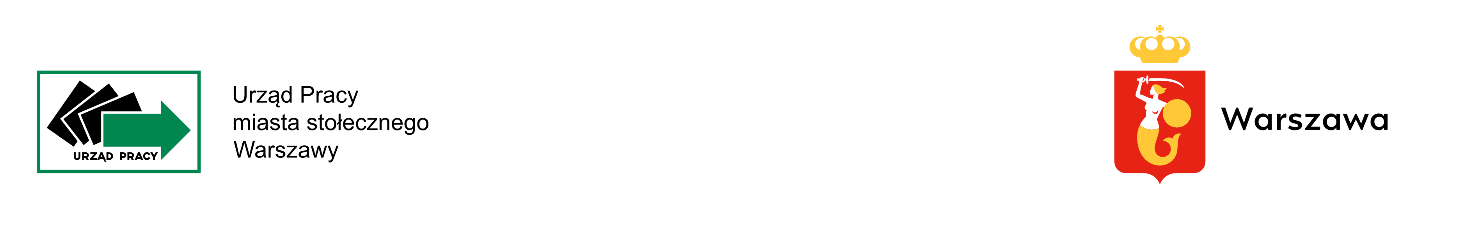 Urząd Pracy m.st. Warszawy przyjmuje wnioski o wydanie zezwolenia na pracę sezonową drogą elektroniczną za pośrednictwem portalu praca.gov.pl.Dla agencji pracy tymczasowej powierzających pracę cudzoziemcom w charakterze pracownika tymczasowego, przewidziany został oddzielny wzór formularza wniosku, w którym wskazać należy dodatkowo nr KRAZ agencji oraz dane pracodawcy użytkownika.Sposób postępowania:Pracodawca wypełnia formularz wniosku, na stronie https://praca.gov.pl.UWAGA: istotnym jest wskazanie we wniosku adresu e-mail, za pośrednictwem którego pracodawca, chce by urząd się z nim kontaktował.Po wypełnieniu formularza, obowiązkowo należy dołączyć komplet wymaganych załączników zapisanych w formacie pdf, jpg lub png. Wymagane załączniki:skan paszportu cudzoziemca (jeśli cudzoziemiec już przebywa w Polsce, należy załączyć skany wszystkich wypełnionych stron paszportu, jeśli cudzoziemca nie ma w Polsce - wystarczy skan strony paszportu z danymi osobowymi cudzoziemca);skan dowodu wpłaty. Wpłatę w wysokości 30 zł za złożenie wniosku o wydanie zezwolenia na pracę sezonową, należy dokonać na dane: Urząd Pracy m.st. Warszawy, ul. Grochowska 171B, 04-111 Warszawa, nr konta: 82 1030 1508 0000 0005 5004 3010. Dowód wpłaty powinien zawierać: nazwę pracodawcy / imię i nazwisko pracodawcy, imię i nazwisko cudzoziemca, dla którego składany będzie wniosek, tytuł wpłaty: 062 zezwolenie;oświadczenie dotyczące karalności pracodawcy (podpisane przez pracodawcę lub prokurenta). Oświadczenie powinno być opatrzone podpisem elektronicznym lub profilem zaufanym ePUAP. Jeśli dokument został sporządzony w formie papierowej, należy dostarczyć jego oryginał drogą pocztową lub osobiście. Oświadczenie dotyczące karalności powinno być zgodne ze stanem faktycznym w dniu złożenia wniosku i podpisane nie wcześniej niż 30 dni przed tym dniem. Zgodnie z nową interpretacją Ministerstwa Rodziny i Polityki Społecznej oraz orzecznictwem sądów administracyjnych, oświadczenie dotyczące karalności pracodawcy jest ważne wyłącznie w przypadku, jeśli zostanie podpisane przez samego pracodawcę lub jego prokurenta;Jeśli w sprawie działa pełnomocnik, należy załączyć upoważnienie w postaci dokumentu elektronicznego opatrzonego przez pracodawcę podpisem elektronicznym lub profilem zaufanym ePUAP lub dostarczyć drogą pocztową albo osobiście oryginał upoważnienia;kopię ważnego dokumentu uprawniającego do pobytu na terytorium Polski - w przypadku gdy cudzoziemiec przebywa na terytorium Polski;dokument sporządzony przez pracodawcę użytkownika, potwierdzający uzgodnienie w zakresie skierowania cudzoziemca przez agencję pracy tymczasowej - w przypadku, gdy pracodawcą jest ta agencja;oryginał informacji starosty, wydanej nie wcześniej niż 180 dni przed dniem złożenia wniosku, a w przypadkach uzasadnionych przez starostę - 90 dni przed dniem złożenia wniosku, jeżeli jest ona wymagana. Jeśli dokument został sporządzony w formie papierowej, należy dostarczyć jego oryginał drogą pocztową lub osobiście. W przypadku informacji starosty wydanej w formie elektronicznej, do składanego wniosku należy dodać plik zawierający oryginał tego dokumentu;skan dokumentu potwierdzającego spełnienie przez cudzoziemca wymagań stawianych kandydatom przez pracodawcę, określonych w informacji starosty o braku możliwości zaspokojenia potrzeb kadrowych pracodawcy - w przypadku gdy informacja starosty była wymagana;skan dokumentów potwierdzających powierzenie pracy cudzoziemcowi, którego dotyczy wniosek zgodnie z zezwoleniem na pracę sezonową przynajmniej jeden raz w ciągu 5 ostatnich lat - w przypadku gdy wnioskodawca występuje o wpisanie wniosku do ewidencji wniosków w sprawie pracy sezonowej na okresy przypadające w ciągu 2 lub 3 kolejnych lat kalendarzowych;skan dokumentów potwierdzających, że pracodawca nie zalega z uiszczeniem zaliczek na podatek dochodowy i składek na ubezpieczenie społeczne, jeżeli były wymagane w związku z pracą wykonywaną przez danego cudzoziemca - w przypadku, gdy wnioskodawca występuje o wpisanie wniosku do ewidencji wniosków w sprawie pracy sezonowej na okresy przypadające w ciągu 2 lub 3 kolejnych lat kalendarzowych;dokumenty potwierdzające zaistnienie okoliczności, w których nie wymagana jest informacja starosty przy ubieganiu się o zezwolenie na pracę sezonową, zgodnie z art. 88x ust. 1 w związku z art. 88c ust. 7 ustawy z dnia 20 kwietnia 2004 r. o promocji zatrudnienia i instytucjach rynku pracy.Po wypełnieniu formularza i dodaniu wymaganych załączników, wniosek należy wysłać do urzędu wybierając jedną z dwóch możliwości:dokument podpisany kwalifikowanym podpisem elektronicznym;profilem zaufanym ePUAP.W przypadku braku kwalifikowanego podpisu elektronicznego lub profilu zaufanego ePUAP, wniosek (wraz z oświadczeniem o niekaralności), można pobrać ze strony internetowej Urzędu warszawa.praca.gov.pl (w zakładce Dla Pracodawców i Przedsiębiorców w części dot. zasad składania wniosków o wydanie zezwolenia na pracę sezonową do Urzędu Pracy m.st. Warszawy), a następnie wydrukować, wypełnić, podpisać odręcznie i wysłać drogą pocztową wraz ze wszystkimi wymaganymi załącznikami do Urzędu Pracy m.st. Warszawy przy ul. Młynarska 37A, 01-175 Warszawa lub złożyć osobiście w kancelarii Urzędu. Wnioski składane w formie papierowej wymagają ich ręcznego dodania do rejestru teleinformatycznego, co dodatkowo wydłuża czas obsługi wniosku.W razie potrzeby pracownik urzędu drogą elektroniczną (na adres e-mail wskazany we wniosku lub za pośrednictwem portalu praca.gov.pl) lub drogą pocztową, informuje pracodawcę o brakach formalnych lub błędach merytorycznych we wniosku.Wnioskodawca uzupełnia braki lub udziela wyjaśnień w formie elektronicznej na adres e-mail lub za pośrednictwem portalu praca.gov.pl wyłącznie na wniosek urzędu.UWAGA: Nieuzupełnienie braków lub nieudzielnie wyjaśnień, będzie skutkować pozostawieniem wniosku bez rozpoznania lub wydaniem odmowy udzielenia zezwolenia na pracę sezonową.Pracodawca o wydaniu decyzji/zaświadczenia ws. pracy sezonowej, zostanie poinformowany drogą mailową lub telefoniczną.Decyzje i zaświadczenia wydane ws. pracy sezonowej, są wysyłane drogą pocztową lub w postaci dokumentu elektronicznego.O zgłoszeniu się cudzoziemca w celu wykonywania pracy sezonowej, pracodawca informuje urząd za pośrednictwem portalu: https://praca.gov.pl (zatrudnianie cudzoziemców  zezwolenia na pracę sezonową cudzoziemca  oświadczenie pomiotu powierzającego wykonywania pracy o zgłoszeniu się cudzoziemca w celu wykonywania pracy sezonowej) lub drogą pisemną (wzór oświadczenia o zgłoszeniu się cudzoziemca w celu wykonywania pracy sezonowej do pobrania w zakładce Dla Pracodawców i Przedsiębiorców w części dot. zasad składania wniosków o wydanie zezwolenia na pracę sezonową do Urzędu Pracy m.st. Warszawy).Szczegółowe informacje na temat procedury uzyskania / przedłużenia zezwolenia na pracę sezonową, mogą Państwo znaleźć na stronie internetowej: https://warszawa.praca.gov.pl - w zakładce Dla Pracodawców i Przedsiębiorców w części dotyczącej informacji o zatrudnianiu cudzoziemców spoza UE i EOG.